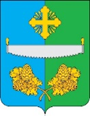 ГЛАВАСЕЛЬСКОГО ПОСЕЛЕНИЯ ТУНДРИНОСургутского районаХанты-Мансийского автономного округа – ЮгрыПОСТАНОВЛЕНИЕВ соответствии со статьей 28 Федерального закона от 06 октября 2003 года №131-ФЗ «Об общих принципах организации местного самоуправления в Российской Федерации», статьёй 11 устава сельского поселения Тундрино, решением Совета депутатов сельского поселения Тундрино от 28.06.2018 № 170 «О Порядке организации и проведения публичных слушаний в сельском поселении Тундрино» и в целях обеспечения участия населения поселения в осуществлении местного самоуправления:  	1. Назначить публичные слушания по проекту решения Совета депутатов сельского поселения Тундрино «О бюджете сельского поселения Тундрино на 2024 год и плановый период 2025 и 2026 годов» на 18 декабря 2023 года в 17-00 часов по адресу: п. Высокий Мыс, ул. Советская, д. 30А, в здании администрации сельского поселения Тундрино.    2. Создать организационный комитет по проведению публичных слушаний по проекту решения «О бюджете сельского поселения Тундрино на 2024 год и плановый период 2025 и 2026 годов» согласно приложению к настоящему постановлению.    3. Установить, что предложения и замечания граждан по проекту решения «Об исполнении бюджета сельского поселения Тундрино за 2022 год» принимаются до 17.00 часов 15 декабря 2023 по адресу п. Высокий Мыс ул. Советская, 30А в здании администрации сельского поселения Тундрино.4. Обнародовать настоящее постановление и проект решения Совета депутатов сельского поселения Тундрино «О бюджете сельского поселения Тундрино на 2024 год и плановый период 2025 и 2026 годов» и разместить на официальном сайте муниципального образования сельское поселение Тундрино. 5. Контроль за выполнением настоящего постановления оставляю за собой.Глава сельского поселения Тундрино                                            А.В. Шакирьянов«07» декабря 2023 года п. Высокий Мыс                                                       № 2О назначении публичных слушаний по проекту решения Совета депутатовсельского поселения Тундрино«О бюджете сельского поселения Тундрино на 2024 год и плановыйпериод 2025 и 2026 годов»